COURTNEY A. BELL					Curriculum VitaeWisconsin Center for Education Research                                     Email:  courtney.bell@wisc.eduUniversity of Wisconsin-Madison                                    1025 West Johnson St, Suite 785C					Madison, WI 53706EDUCATION1999 – 2004	Ph.D., Curriculum, Teaching, and Educational Policy, Michigan State University, East Lansing, MI.	Thesis Title:  Parents' views of school choice: An unexamined perspective1997 – 1998	Secondary (6-12) Chemistry Teaching Certificate, East Carolina University, Greenville, NC.1996		B.A., Chemistry, Dartmouth College, Hanover, NH.			ACADEMIC POSITIONS2020-present	Director, Wisconin Center for Education Research 		Professor of Learning Sciences		School of Education, University of Wisconsin–Madison2018-2020	Principal Research Scientist		Educational Testing Service, Research and Development Division, Global Assessment Center2012-2018	Senior Research Scientist		Educational Testing Service, Research and Development Division, Understanding Teaching Quality Center2014-2016	Managing Senior Research Scientist		Educational Testing Service, Research and Development Division, Understanding Teaching Quality Center2009-2012	Research Scientist		Educational Testing Service, Research and Development Division, Understanding Teaching Quality Center2008-2009	Associate Research Scientist		Educational Testing Service, Research and Development Division, Teaching and Learning Research Group2007-2008	Fellow		Educational Testing Service, Research and Development Division, Teaching and Learning Research Group2004-2008	Assistant Professor		Educational Policy, Joint appointment in Educational Leadership and Curriculum and Instruction, University of Connecticut, Neag School of EducationHigh School TeacherBiology, Chemistry, Physics, Water Management, 		Northampton County High School-West, Gaston, North Carolina	Special Honors and Awards2008	Presidential Award, Educational Testing Service2007	Outstanding Young Researcher, Neag School of Education, University of Connecticut2007	American Educational Research Association and Educational Testing Service Post-Doctoral Fellowship in Measurement2005      	American Educational Research Association, Div. L Outstanding Dissertation Award2005      	E. Robert Stephens Research Award, Association of Educational Service Agencies2005      	Outstanding Faculty Advisor Award Nominee, University of Connecticut2005-2007	Teachers for a New Era Fellowship, University of Connecticut2003-2004	Spencer Foundation Dissertation Fellowship2001-2003	Spencer Research Training Grant Fellowship, Michigan State University1999-2002	Dean's Scholar, Michigan State University1999-2000	Graduate Recruiting Fellowship, Michigan State UniversityRESEARCH and PUBLICATIONSJournal PublicationsMorris-Mathews, H., Stark, K.R., Jones, N.D., Brownell, M.T., & Bell, C.A.. (2021). Danielson’s Framework for Teaching: Convergence and divergence with conceptions of effectiveness in special education. Journal of Learning Disabilities, 54(1), 66-78. doi:10.1177/0022219420941804Lewis, J.M., Reid, D.B., Bell, C.A., Jones, N.D., Qi, Y. (2020). The mantle of agency: Principals’ use of teacher evaluation policy.  Leadership and Policy in Schools.  doi: 10.1080/15700763.2020.1770802Liu, S., Bell, C.A., Jones, N., McCaffrey, D.F. (2019). Classroom observation systems in context: A case for the validation of observation systems. Educational Assessment, Evaluation and Accountability, 31(1), 31-61. doi:10.1007/s11092-018-09291-3 Bell, C.A., Dobbelaer, M., Klette, K., Visscher, A. (2018). Qualities of classroom observation systems. School Effectiveness and School Improvement, 30(1), 3-29.  doi: 10.1080/09243453.2018.1539014 Bell, C.A., Jones, N.D., Qi, Y., & Lewis, J.M. (2018).  Strategies for assessing classroom teaching: Examining administrator thinking as validity evidence.  Educational Assessment, 23(4), 229-249. doi: 10.1080/10627197.2018.1513788. Hafen, C. A., Hamre, B. K., Allen, J. P., Bell, C. A., Gitomer, D. H., & Pianta, R. C. (2015). Teaching through interactions in secondary school classrooms: Revisiting the factor structure and practical application of the Classroom Assessment Scoring System–Secondary. The Journal of Early Adolescence, 35(5-6), 651-680. doi: 10.1177/0272431614537117 Gitomer, D.H., Bell, C.A., Qi, Y., McCaffrey, D.F., Hamre, B.K., & Pianta, R.C. (2014).  The instructional challenge in improving teaching quality:  Lessons from a classroom observation protocol. Teachers College Record, 116(6), 1-32.Casabianca, J. M., McCaffrey, D. F., Gitomer, D. H., Bell, C. A., Hamre, B. K., & Pianta, R. C. (2013). Effect of observation mode on measures of secondary mathematics teaching. Educational and Psychological Measurement, 73(5), 757-783. doi: 10.1177/0013164413486987Bell, C.A., Gitomer, D.H., McCaffrey, D., Hamre, B., Pianta, R., Qi, Y. (2012).  An argument approach to observation protocol validity.  Educational Assessment, 17(2–3), 62-87.Bell, C.A., & Youngs, P. (2011). Substance and show:  Understanding responses to teacher education programme accreditation processes.  Teaching and Teacher Education, 27(2), 298-307.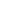 Bell, C.A., Wilson, S., Mc Coach, B., Higgins, T. (2010).  Measuring the effects of professional development: The case of Developing Mathematical Ideas.  Journal for Research in Mathematics Education, 41(5), 479-512.Sondergeld, T., Bell, C.A., & Leusner, D. (2010).  Understanding how teachers engage in formative assessment. Teaching and Learning:  The Journal of Natural Inquiry and Reflective Practice, 24(2), 72-86.Bifulco, R., Cobb, C., Bell, C. (2009). Magnet school effects on student achievement and racial isolation:  The case of Connecticut.  Educational Evaluation and Policy Analysis, 31(4), 323-345.Bell, C. (2009a).  All choices created equal? The role of choice sets in the selection of schools.  Peabody Journal of Education, 84(2), 191-208.Bell, C. (2009b).  Geography in school choice. American Journal of Education, 155(4), 493-521.Youngs, P. & Bell, C. (2009).  When policy instruments combine to promote coherence:  An analysis of Connecticut’s policies related to teacher quality. Journal of Education Policy, 24(4), 435–460.Bell, C. (2007). Space and place:  Urban parents’ geographic preferences for schools.  The Urban Review, 39(2), 375-404.Bell, C., Horn, B., & Roxas, K. (2007). We know it’s service, but what are they learning? Preservice teachers’ understandings of diversity, Equity and Excellence in Education, 40(2), 123-133.Bell, C. (January 09, 2006). Real options: The role of choice sets in the selection of schools.  Teachers College Record.  Retrieved March 17, 2007, from http://www.tcrecord.org/Content.asp?ContentID=12277Arsen, D., Bell, C., & Plank, D. (2004). Who will turn around "failing" schools? A framework for institutional choice. Perspectives, 10, 1-20.Edited Books:Gitomer, D.H. & Bell, C.A. (Eds.). (2016). Handbook of Research on Teaching, 5th Edition.  Washington, DC:  American Educational Research Association.Invited Book Chapters:Bell, C.A. (2020).  Commentary regarding the section “Dimensions of teaching quality – Theorectical and empirical foundations”: Using warrents and alternative explainations to clarify next steps for the TDB model. In A.K. Praetorious, J. Grunkorn, & E. Klieme (Eds.), Empirical research on teaching quality: Theoretical foundations and quantitative models, 66th Supplement of Zeitschrift für Pädagogik (pp.56-62). Berlin: Beltz. doi: 10.3262 / ZPB2001056Praetorious, A., Rogh, W., Bell, C.A., Klieme, E. (2019). Methodological challenges in conducting international research on teaching quality using standardized observations. In L.Suter, E. Smith & B.D. Denman (Eds.), Sage handbook on comparative studies in education: Practices and experiences in student schooling and learning (pp.269-288). Thousand Oaks, CA: Sage.Gitomer, D. H., & Bell, C.A. (2016). Introduction. In D.H. Gitomer and C.A. Bell (Eds.), Handbook of research on teaching (5th Ed, pp.1-6). Washington, DC: American Educational Research Association.Bell, C. A., Qi, Y., Croft, A. J., Leusner, D., McCaffrey, D. F., Gitomer, D. H., & Pianta, R. C. (2014). Improving observational score quality: Challenges in observer thinking. In T. J. Kane, K. A. Kerr & R. C. Pianta (Eds.), Designing teacher evaluation systems: New guidance from the Measures of Effective Teaching Project (pp.50-97). San Francisco: Jossey-Bass.Gitomer, D. H., & Bell, C. A. (2013). Evaluating teaching and teachers. In K. F. Geisinger (Ed.), APA handbook of testing and assessment in psychology (Vol. 3, pp. 415–444). Washington, DC: American Psychological Association.Cobb, C, Bifulco, R., & Bell, C. (2011).  Legally viable desegregation strategies:  The case of Connecticut.  In E. Frankenberg & E. Debray-Pelot (Eds.), Integrating schools in a changing society: New policies and legal options for a multiracial generation. Chapel Hill, NC: University of North Carolina Press.Bell, C. (2008).  Social class differences in school choice:  The role of preferences.  In W. Feinberg & C. Lubienski (Eds.), School choice policies and outcomes (pp.121-148).  Albany, NY:  SUNY Wilson, S., Bell, C., Galosy, J., & Shouse, A. (2004). “Them that’s got shall get”:  Understanding teacher recruitment, induction, and retention. In M.A. Smylie & Miretzky, D. (Eds.), Developing the teacher workforce: 103rd Yearbook of the National Society for the Study of Education (pp.145-179). Chicago: The University of Chicago Press. Manuscripts:Bell, C.A. (2012).  Validation of professional practice components of teacher evaluation systems.  Paper presented at the Center for Assessment’s 14th annual Reidy Interactional Lecture Series.  Bell, C.A. (2011).  Ways to know you have a technically sound observation system.  Unpublished manuscript.Phelps, G., Bell, C.A. Croft, A., Leusner, D., Qi, Y. (2010).  Content knowledge for teaching in history and physical science.  Unpublished manuscript.Bell, C. A. (2005).  All choice created equal?: How good parents select "failing" schools. Retrieved March 17, 2007, from http://www.ncspe.org/publications_files/OP106.pdf Long Reviews:Bell, C. & Sykes, G. (2006).  Getting Choice Right: Ensuring equity and efficiency in education policy. Teachers College Record.  Retrieved March 17, 2007, http://www.tcrecord.org/content.asp?contentid=12701Short Reviews:Bell, C. (2006). The School Choice Hoax (Review). Choice: Current Reviews for Academic Libraries,  March 2006. Bell, C. (2005). Does God Belong in Our Public Schools? (Review). Choice: Current Reviews for Academic Libraries, October 2005. Bell, C. (2004). Dropouts in America (Review). Choice: Current Reviews for Academic Libraries, September 2004. Policy Briefs:Sykes, G., Bell, C.A., & Shukla, B. (in press, 2020).  Indicators of teaching quality: Appraising the case of early childhood education. https://www.ets.org/s/research/report/indicators-of-teaching-quality.pdfSykes, G., Bell, C.A., Shukla, B. (2019). Quest for quality: An indicator system for teaching.  https://www.ets.org/s/research/pdf/quest-for-quality.pdfBell, C.A., Santibañez, L., & Taylor, E. (2018).  Improving teacher practice.  Stanford, CA:  Stanford University.  https://gettingdowntofacts.com/sites/default/files/2018-09/GDTFII_Brief_ImprovingTeaching.pdfReports:Jones, N.D., Bell, C.A., Qi, Y., Lewis, J.M., Kirui, D., McLeod, M. (in press). Administrator certification in the context of a consequential teacher evaluation system. (Research Report). Princeton, NJ: Educational Testing Service.Bell, C.A. (2021).  The development of the study observation coding system. In OECD (Ed.) Global teaching insights technical report (Ch. 4). Paris: OECD.  http://www.oecd.org/education/school/GTI-TechReport-Chapter4.pdfBell, C.A. (2021).  Rating teaching components and indicators of video observations. In OECD (Ed.) Global teaching insights technical report (Ch. 6). Paris: OECD. http://www.oecd.org/education/school/GTI-TechReport-Chapter6.pdfBell, C.A., Klieme, E., & Praetorius, A-K. (2021).  Concepualizing teaching quality into six study domains for the study. In OECD (Ed.) Global teaching insights technical report (Ch. 2). Paris: OECD.  http://www.oecd.org/education/school/GTI-TechReport-Chapter2.pdfBell, C.A., Castellano, K.E., & Klieme, E.. (2020). Classroom management.  Global teaching insights study policy report (Ch. 3).  Paris: OECD.  https://www.oecd-ilibrary.org/education/global-teaching-insights_20d6f36b-enBell, C.A., Klieme, E & Castellano, K.E.. (2020). Social-emotional support.  Global teaching insights study policy report (Ch. 4).  Paris: OECD.  https://www.oecd-ilibrary.org/education/global-teaching-insights_20d6f36b-enBell, C.A., Schweig, J., Castellano, K.E., Klieme, E., & Stecher, B.M.. (2020). Instruction.  Global teaching insights study policy report (Ch. 5).  Paris: OECD.  https://www.oecd-ilibrary.org/education/global-teaching-insights_20d6f36b-enOpfer, V.D., Bell, C.A., Klieme, E., McCaffrey, D.F., Schweig, J., & Stecher, B.M. (2020). Understanding and measuring mathematical practice.  Global teaching insights study policy report (Ch. 2).  Paris: OECD.  https://www.oecd-ilibrary.org/education/global-teaching-insights_20d6f36b-enBell, C.A., Gitomer, D.H. Savage, C., & McKenna, A.H. (2019). A synthesis of research on and measurement of STEM teacher preparation.  Washington, DC: American Association for the Advancement of Science (AAAS).  Retrieved from https://aaas-arise.org/wp-content/uploads/2019/10/Bell-Gitomer-Savage-McKenna-A-Synthesis-of-Research-on-and-Measurement-of-STEM-Teacher-Preparation.pdfBell, C.A., White, R.S., & White, M.E. (2018).  A systems view of California's teacher education pipeline.  Stanford, CA:  Stanford University.  Retrieved from https://gettingdowntofacts.com/publications/systems-view-californias-teacher-education-pipelineQi, Y., Bell, C. A., Jones, N., Lewis, J. M., Witherspoon, M., & Redash, A. (2018). Administrators' uses of an observation protocol in different rating contexts. (Research Report No. RR-18-18). Princeton, NJ: Educational Testing Service.Bell, C., Jones, N., Lewis, J., Qi, Y., Stickler, L., Liu, S., McLeod, M. (2016). Understanding consequential assessment systems of teaching: Year 1 final report to Los Angeles Unified School District (Research Memorandum No. RM-16-12). Princeton, NJ: Educational Testing Service.Witherspoon, M., Sykes, G., Bell, C.A. (2016). Leading a Classroom Discussion: Definition, Supporting Evidence, and Measurement of the ETS National Observational Teaching Examination (NOTE) Assessment Series (Research Memorandum  RM-16-09).  Princeton, NJ: Educational Testing Service.Bell, C., Jones, N., Lewis, J., Qi, Y., Kirui, D., Stickler, L., & Liu, S. (2015). Understanding consequential assessment systems of teaching: Year 2 final report to Los Angeles Unified School District (Research Memorandum No. RM-15-12). Princeton, NJ: Educational Testing Service.Bell, C.A., Jones, N.D., Lewis, J., Qi, Y., Liu, S. & McLeod, M. (2013a) Understanding Consequential Assessment Systems for Teachers: Year 1 Preliminary Report. Los Angeles, CA:  Los Angeles Unified School District.Bifulco, R., Cobb, C., & Bell, C.  (2009).  Evaluation of Connecticut’s Open Choice Program.  Hartford, CT: CT State Department of Education.Bifulco, R., Cobb, C., & Bell, C.  (2008).  Evaluation of Connecticut’s Interdistrict Magnet Schools.  Hartford, CT: CT State Department of Education.Bell, C., Bifulco, R., & Cobb, C.  (2008).  Evaluation of Connecticut’s Project Choice Early Beginnings Program.  Hartford, CT: CT State Department of Education.Little, O., Goe, L., Bell, C. (2008).  Evaluating Teacher Effectiveness: A Practical Guide.  Washington, DC: National Comprehensive Center for Teacher Quality.Goe, L, Bell, C., Little, O. (2008). Approaches to evaluating teacher effectiveness: A research synthesis. Washington, DC: National Comprehensive Center for Teacher Quality. Bell, C., Bifulco, R., & Cobb, C.  (2006).  Connecticut Interdistrict Magnet and State Charter School Report.  Hartford, CT: CT State Department of Education.Dougherty, J., Estevez, N., Wanzer, J., Tatem, D., Bell, C.A., Cobb, C., &  Esposito, C. (2006) A Visual Guide to Sheff v. O’Neill School Desegregation. Hartford, CT and Storrs, CT: The Cities, Suburbs and Schools Research Project at Trinity College and the University of Connecticut Center for Education Policy Analysis. Available from the Trinity College Digital Repository, Hartford, Connecticut (http://digitalrepository.trincoll.edu)Green, R., Griffore, R., Hall, R., Bell, C., Livingston, J., & Lewis, K. (2003).  A Progress Report: School improvement in the Detroit Public Schools. Phase III focus groups.  East Lansing, MI: Michigan State University.Sykes, G. & Bell, C. (2002)  Reform within a reform: Charter school accountability.  New York, NY:  American Federation of Teachers.Trade Press:Bell, C.A. (2016 August).  Practices of teaching content: An innovative approach to assessment.  Education Dive.  Retrieved from http://www.educationdive.com/news/practices-of-teaching-content-an-innovative-approach-to-assessment/425253/Observation System:Bell, C.A., Qi, Y., Witherspoon, M.W., Howell, H. & Torres, M.B. (2020).  The TALIS Video Study observation system.  Paris: OECD.  http://www.oecd.org/education/school/TALIS_Video_Study_Observation_System.pdfPUBLICATIONS in PROGRESSManuscripts Under Journal Editorial Review:Zisk, R., Etkina, E., Gitomer, D.H., & Bell, C.A. (under review).  The relationship of high school teachers’ CKT-E to the quality and demand of the assignments and assessments they design and select for their unit on energy.Invited Manuscripts Under Development:Bell, C.A. & Gitomer, D.H. (expected 2020).  Advances in researching instruction in historical and social context.  Article in special issue of Studies in Educational Evaluation. Edited by A.K. Pretorius & C. Charloumbous.  Bell, C.A. & Mislevy, R. (expected 2021). The assessment of teaching in socio-cultural context.  In Klette, K. & M. Tengberg (Eds.) Analysing teaching quality: Perspectives, principles and pitfalls.  Norway: A TBD Norweign PressBell., C.A. (expected 2021). Validity of teacher assessments in lower and high stakes contexts. In J.Manzi, Sun, Y., Garcia, M.R. (Eds.)  Teacher evaluation in comparative perspective.  Manuscripts Under Development:Jones, N.D., Bell, C.A., Brownell, M., Peyton, D., Pua, D., Fowler, M., Holtzman, S., Buczik, H. (under development) Using classroom observations in the evaluation of special education teachers.Instructional Module Under Development:Bell, C.A., Qi, Y., Fowler, M.A., Shukla, B. (expected July 2021). Observation Systems. Instructional Topics in Educational Measurement (ITEMS) Series.  To be available at https://ncme.elevate.commpartners.com/RESEARCH SUPPORTCo-Principal Investigator, The Spencer Foundation				2019-2021Exploring the development of teaching skills                             Co-P.I.’s: Wyckoff, J. & Taylor, E.  $84,038Co-Principal Investigator, 	The Spencer Foundation 				2017-2018Indicators of access to qualified teaching: A policy tool to monitor equity Co-P.I.’s: Sykes, G. & McCaffrey, D.M.  $41,840Co-Principal Investigator, 								2016-2020Organization for Economic Cooperation and Development (OECD)TALIS video studyPI: Opfer, V.D.Co-P.I.’s: McCaffrey, D.M. & Klieme, E.  $1,800,000Co-Principal Investigator, U.S. Institute for Educational Sciences			2015-2021Validating an observation protocol for the evaluation of special educatorsPI: Jones, N.D.Co-P.I.: Brownell, M.  $1,600,000Co-Investigator,  National Science Foundation					2012-2017Assessing, validating and developing content knowledge for teaching energyP.I.:  Gitomer, D. Co-PI’s: Etkina, E., Vokos, S., Scherr, R., Seeley, L., Robertson, A., Minstrell, J., Phelps, G., Wittmann, M., Smith, S.   $3,000,000Principal Investigator,  W.T. Grant Foundation					2012-2015Understanding consequential assessment systems for teachers Co-P.I’s:  Jones, N.D., Lewis, J.M.  $537,867 Co-Principal Investigator,  Bill and Melinda Gates Foundation			2008-2012Measuring teaching qualityCo-P.I’s:  Gitomer, D., McCaffrey, D., Rowan, B.  $7,350,000 Co-Principal Investigator, WT Grant & Spencer Foundations			2008-2012Toward an understanding of classroom context: A validation studyCo-P.I:  Gitomer, D. Co-Investigators:  McCaffrey, D., Lockwood, J.R., Hamre, B., Pianta, R.   	$813,910Co-Principal Investigator, Connecticut Department of Education 			2006-2009Study of charter, magnet, and inter-district choice initiatives in ConnecticutCo-P.Is.:  Bifulco, R., & Cobb, C.    $300,225Principal Investigator, Teachers for a New Era					2005Investigation of the support for Neag School of Education graduates in theirfirst and second year of teaching.   $5,000Principal Investigator, University of Connecticut Small Grants Program		2005Investigation of preservice teacher learning in required diversity course.  $1,000Principal Investigator, Dean’s Fund							2005Conduct analyses of MI and CT Geographical Information Systemschool choice data.    $11,185Principal Investigator, Teachers for a New Era					2005Study of Connecticut state teaching policies.  $3,675PRESENTATIONSInvited Addresses and Presentations:Bell, C.A. (July 25, 2019). Assessing teacher performance through portfolios: Rater training issues.  Keynote presentation at the Measurement Center of the Pontifical Catholic University of Chile (MIDE UC), Santiago, Chile.Bell, C.A. (June 20, 2019). What we see depends on how we look: The assessment of teaching in socio-cultural context.  Keynote presentation at the Quality in Nordic Teaching conference, Oslo, Norway.Bell, C.A. (April 6, 2019).  The use of video.  Invited presentation at the annual meeting of the American Educational Research Association.  Toronto, Canada.Bell, C.A. (March 19, 2019). Observation system validity and utility. Keynote presentation at the Teaching Quality: Current Issues and Future Directions Conference at Universitat Tubingen, Hector Research Institute of Education Sciences and Psychology, Tubingen, Germany.Bell, C.A. (December 5, 2018). High-stakes observations of special education teachers with Danielson’s Framework for Teaching.  Presentation in the DeMarzo Chair Brown Bag Series at Rutgers University, New Brunswick, NJ.Bell, C.A.  (January 25, 2018). The validation of classroom observation systems across contexts and for different purposes.  Presentation in Education Policy Speaker Series at Michigan State University,  East Lansing, MI.Bell, C.A. & Jones, N.D. (January 9, 2018).  Observation protocols are not sheets of paper:  Lessons learned from the measurement of teaching.  Invited panel presentation at the Institute for Education Sciences annual principal investigators meeting.  Arlington, VA.Bell, C. A. (November 13, 2017). TALIS Video study. Presentation to doctoral seminar, Dr. Felipe Martinez, Instructor. UCLA, Los Angeles, CA.Bell, C.A., Gitomer, D.H. (July 20, 2017).  Measurement and research design for preservice STEM education. Panelist presentation for invited session at the 2017 Noyce Summit, Washington, D.C.Bell, C.A. (May 4, 2016). Measuring the quality of teaching:  Validity and comparability of observation protocols across cultures. Presentation to the World Bank, Washington, D.C.Bell, C.A. (March 3, 2016). Designing accountability to support school improvement & student achievement. Panelist at invited session and the Spring meeting of the Society for Research on Educational Effectiveness (SREE), Washington, D.C. Bell, C.A. (November 12, 2015).  National Observational Teaching Exam (NOTE):  Design challenges in developing performance assessments of teachers. Presentation to The Initiative on Learning and Teaching (TILT) at MIT,  Cambridge, Massachusetts. Bell, C. A. (November 9, 2015). Studying teaching quality. Presentation to doctoral seminar (TETD 807), Dr. Douglas Larkin, Instructor. Montclair State University, Montclair, NJ.Bell, C.A. (November 2, 2015).  National Observational Teaching Exam (NOTE) research agenda overview.  Presentation to the Educator Preparation Advisory Committee to the NOTE Project, Princeton, NJ.Bell, C.A. (July 30, 2015).  Reflections on the measurement of teaching.  Presentation to the Spencer Foundation’s Civic Measures Project Grantees, Chicago, IL.Bell, C.A. & Gordon, E.W. (June 4, 2015).  National Observational Teaching Exam overview.  Keynote presentation to the annual TeachLive Conference, Orlando, Florida.Bell, C.A. (May 20, 2015).  Subject specific and general observation systems to evaluate and improve teaching.  Presentation to the International Measurement of Teaching Quality Conference, Twente, Netherlands.Bell, C.A. (April 20, 2015). Intersections of policy, practice and research. Presentation to the AERA Grants Program Dissertation Grantee Capstone Conference, Chicago, IL.Bell, C.A.  (February 26, 2015).  Can teacher evaluation improve teaching and learning in South Carolina?: Lessons from research, policy, & practice. Keynote presentation to South Carolina Educators for the Practical Use of Research (SCEPUR), Columbia, SC. Bell, C.A.  (November, 17, 2014).  Lessons from recent work on the measurement of teaching.  Presentation to the Spencer and W.T. Grant Foundation’s Advisory Group on the Higher Education Teaching Measures RFP, Chicago, IL.Bell, C.A.  (May 15, 2014).  Using teacher evaluation to improve teaching.  Presentation for the REL Mid-Atlantic Teacher Effectiveness Webinar Series.  Online (https://www.youtube.com/watch?v=8l5GWht8qTc)Bell, C.A.(April 22, 2014).  Using teacher evaluation to improve teaching in Chile.  Presentation at the Catholic University of Chile National Teaching Policy Conference.  Santiago, Chile.Bell, C.A. (April 21, 2014).  Lessons about rater thinking from the Understanding Teaching Quality study. Presentation at the Catholic University of Chile’s Centro de Medici on MIDE UC, Santiago, ChileBell, C. A. (April 1, 2014). The measurement and improvement of teaching. Presentation to doctoral seminar - TE 903, Drs. Lynn Paine and Corey Drake, Instructors, East Lansing, MI.Bell, C.A. (February 19, 2014).  Improving observation scores in an age of high stakes teacher evaluation.  Presentation to the USC Faculty and Staff, Los Angeles, CA.Bell, C.A., Lockwood, J.R., McCaffrey, D.M. (November 7, 2013).  Observations:  Where have we been and where are we going?  Presentation to the ETS Visiting Panel.Bell, C.A. (October 10, 2013)  Validity considerations for research and development on measures of sivic engagement.  Presentation to the Spencer Foundation’s Advisory Group on the Civic Engagement RFP, Chicago, IL.Bell, C.A., McCaffrey, D.F., Gitomer, D.H. (May 22, 2013).  Improving teaching through teacher evaluation.  ETS Policy Forum, Washington, DC.Bell, C.A. (April 28, 2013).  Using the MET observation data.  Presentation in the course Introduction to the Measures of Effective Teaching Longitudinal Database at the annual meeting of the American Educational Research Association, San Francisco, CA.Bell, C.A. & Gitomer, D.H. (April 27 & 29, 2013).  Overview of the Handbook of Research on Teaching, 5th Edition.  Interactive session at the annual meeting of the American Educational Research Association, San Francisco, CA.Bell, C.A. (April 11, 2013).  What can i3 grantees learn from the teacher evaluation work?  Presentation to the W.T. Grant and Spencer Foundation’s i3 learning community, Washington, DC.Bell, C.A. (November 1, 2012).  Panelist at the Fall 2012 NAEd/Spencer Dissertation Fellows’ retreat, Washington, DC.Bell, C.A. (October 24, 2012).  Measuring and improving teaching through observations.  Presentation for the Pre-K thru 3rd Grade National Work Group’s Looking Inside Classrooms: Teacher Effectiveness webinar.  Online presentationBell, C. A. (September 13, 2012). Validation of professional practice components of teacher evaluation systems. Keynote presentation at the Center for Assessment’s Reidy Interactive Lecture Series, Boston, MA. Bell, C. A. (December 8, 2011). The measurement and improvement of teaching. Presentation to doctoral seminar on The Practice of Teaching, Dr. Matthew Ronfeldt, Instructor, Ann Arbor, MI.Bell, C.A., (August 31, 2011).  Validity arguments for observation protocols.  Presentation at the annual meeting of the W.T. Grant/Spencer Foundations measurement of classrooms grantees.Bell, C.A. (April, 18, 2011).  Measuring teaching quality.  Presentation to the meeting of the New Millennium Initiative and Teacher Leaders Network for the Center for Teaching Quality.  Online presentation.Bell, C.A. (December 11, 2010).  Measuring teaching quality through observations.  Presentation to the Race to the Top network of states.  Washington, D.C.Bell, C.A. (December 9, 2010).  Measuring teaching quality.  Presentation to the teacher education faulty at Oakland University.  Rochester Hills, MI.Bell, C.A. (November 22, 2010).  Current research on the measurement of teaching quality.  Presentation at the Educator Effectiveness Symposium for the Connecticut Association of Public School Superintendents (CAPSS).  Meriden, CT.  Bell, C.A. (April 15, 2010).  Observing teaching quality.  Presentation to the ETS Visiting Panel.  Princeton, NJ.Bell, C.A. (March 31, 2010). Connecting the measurement and improvement of teaching 
to teaching quality in mathematics and science. Presentation to doctoral seminar on STEM Research and Policy, Joan Ferrini-Mundy, Instructor.  East Lansing, MI.Bell, C.A. (March 23, 2010).  Measuring teaching quality.  Presentation to the California Collaborative on District Reform.  Sacramento, CA.Bell, C.A. (November 9, 2009).  Connecting the measurement and improvement of teaching 
to teaching quality.  Keynote speaker for NSF’s DR K-12 annual meeting of grantees. Washington, D.C.Bell, C.A. & Gitomer, D.H. (October 22, 2009).  Measuring teaching effectiveness: A new research paradigm.  ETS Policy Forum, Washington, D.C.Cobb, C, Bifulco, R., & Bell, C.A. (April 2, 2009).  Legally viable desegregation strategies:  The case of Connecticut.  Paper presented at the “Looking to the Future: Legal and Policy Options for Racially Integrated Education in the South and the Nation” conference in Chapel Hill, NC.Bell, C.A. (2008).  What the research says about teacher quality and teacher effectiveness.   Presentation to the Kansas State Department of Education.Bell, C.A.  (March 27, 2008) The role of parental perceptions and opinions in school choice. Invited instructor for the AERA professional development course “An Introduction to GIS for Educational Researchers”, New York, NY.Bell, C.A. (2006).  All choices created equal?  The role of choice sets in the selection of schools.  Invited presentation for the University of Connecticut Department of Public Policy, West Hartford, CT.Bell, C.A. (2006).  Using Bourdieu to understand the construction of urban parents’ choice sets.  Paper presented at the School Choice:  Possibilities and Limitations Conference, Champaign, IL. Bell, C.A.  (2003).  Assessment and significant gains,  Professional development workshop presented at the annual meeting of Teach for America-Detroit Corps, Detroit, MI.Peer Reviewed Presentations:Bell, C.A., Castellano, K.E., Qi, Y., Torres, M. (April, 2020).  Re-envisioning rater training through learning principles: The TALIS Video study. Paper presented at the annual conference of the National Council on Measurement in Education, San Francisco, CA.Olson, M.A., Francis, A.T., Drake, C.D., & Bell, C.A. (April, 2020). Integrating practice-based teacher education and equity to support justice-oriented teacher learning. Paper presented at the annual conference of the American Educational Research Association, San Francisco, CA.Wyckoff, J., Bell, C.A., James, J., & Taylor, E. (March 2020). How teaching skills develop on the job. Presentation at the annual conference of the Association for Education Finance & Policy, Fort Worth, TX.Schweig, J. & Bell, C.A. (August, 2019).  Code development and rating of TALIS video recordings and artefacts.  Presentation at the annual conference of the European Association for Research on Learning and Instruction (EARLI), Aachen, Germany.Mathews, H., Jones, N., Bell, C., & Brownell, M. (April, 2019). Danielson’s Framework for Teaching: Convergence and divergence with conceptions of effectiveness in special education. Paper presented at the annual conference of the American Educational Research Association, Toronto, Canada.Jones, N., Bell, C., Brownell, M., Qi, Y., Peyton, D., Pua, D., & Fowler, M. (April, 2019). Observing special education teachers in high-stakes teacher evaluation systems. Paper presented at the annual conference of the American Educational Research Association, Toronto, Canada.Peyton, D., Pua, D., Mathews, H., Brownell, M., Jones, N., & Bell, C.  (April, 2019). Instructional behaviors in question: Convergent and divergent theories of effective instruction. Paper presented at the annual conference of the American Educational Research Association, Toronto, Canada.Jones, N., Bell, C., Brownell, M., Qi, Y., (March, 2019). Examining the reliability and validity of  special educators’ observation scores in high-stakes teacher evaluation systems. Paper presented at the annual meeting of the Association for Education Finance & Policy, Kansas City, MO.Bell, C.A. & Forzani, F. (June, 2018). Ensuring novice teachers are equipped to improve student achievement outcomes: Implementing a new mode of licensure assessment.  Roundtable presentation at CCSSO’s National Conference on Student Achievement, San Diego, CA.Bell, C.A., Forzani, F., Phelps, G., McCaffrey, D.F., Garcia, N., Tan, A., Pedley, K. (April, 2018). The standardized measurement of beginners’ teaching competence in a licensure exam. Paper presented at the annual conference of the National Council on Measurement in Education, New York, NY. Bell, C.A., Forzani, F., McCaffrey, D.F., Phelps, G., Tan, A., Garcia, N., & Pedley, K. (April, 2018).  The standardized measurement of beginners' teaching practices: Preliminary validity evidence.  Paper presentation at the annual meeting of the American Educational Research Association, New York, NY.Jones, N.D., Bell, C.A., Brownell, M., Qi, Y., Pua, D., Peyton, D., Fowler, M., & Holtzman, S. (April, 2018).  Observing special education teachers in high-stakes teacher evaluation systems. Paper presentation at the annual meeting of the American Educational Research Association, New York, NY.Opfer, V.D., Klieme, E., Bell, C.A., Praetorius, A., & Stecher, B. (April, 2018).  Conceptualizing the TALIS video study.  Paper presentation at the annual meeting of the American Educational Research Association, New York, NY.Bell, C.A., Forzani, F., Phelps, G., McCaffrey, D.F., Garcia, N., Tan, A., Pedley, K. (March, 2018).  On demand performance assessment: A new measurement mode. Paper presentation at the annual meeting of the American Association of Colleges for Teacher Education, Baltimore, MD.Bell, C.A., Guerrero, K., Leyva, Y., Matsubara, K, & Pons, A. (March, 2018).  Collaborative teaching research in an international context:  Study design and pilot implementation in three TALIS-Video countries. Panel presentation at the annual meeting of the Comparative and International Education Society, Mexico City, Mexico. Jones, N.D., Bell, C.A., Brownell, M., Qi, Y. (March, 2018). Examining the validity of observation scores of special education teachers in high-stakes teacher evaluation systems.  Paper presented at the annual spring meeting of the Society for Research on Educational Effectiveness (SREE), Washington, D.C.Zisk, R. C., Gitomer, D. H., Bell, C. A., & Etkina, E. (April, 2017). Artifact assessment of content knowledge for teaching in physics. Paper presented at the annual conference of the National Council on Measurement in Education, San Antonio, TX.Zisk, R. C., Gitomer, D. H., Bell, C. A., & Etkina, E. (April, 2017). Evidence for the enactment of content knowledge for teaching when designing and selecting artifacts for instruction in physics. Paper presented at the annual conference of the National Association for Research on Science Teaching, San Antonio, TX.Anderson, R., Minstrell, J., Gitomer, D.H., Bell, C.A. (April, 2017).  The conceptual framework and research design for studying CKT in physics (CKT-E). Paper presented at the annual conference of the National Association for Research on Science Teaching, San Antonio, TX.Bell, C.A., Zisk, R.C., Gitomer, D.H. (April, 2017).  Validating CKT-E through the enactment of instruction –Classroom observations. Paper presented at the annual conference of the National Association for Research on Science Teaching, San Antonio, TX.Gitomer, D.H., Bell, C.A., Minstrell, J., Anderson, R. (April, 2017). A validity approach to integrated ECD design: Framework and methodology.  Paper presented at the annual conference of the National Council on Measurement in Education, San Antonio, TX.Bell, C.A., Zisk, R.C., Gitomer, D.H. (April, 2017). Classroom observations as a measure of the enactment of CKT.  Paper presented at the annual conference of the National Council on Measurement in Education, San Antonio, TX.Liu, S., Bell, C.A., Jones, N.D. (April, 2017). The validity of classroom observation systems in research and applied contexts.  Paper presented at the annual conference of the National Council on Measurement in Education, San Antonio, TX.Liu, S., Bell, C.A., Jones, N.D. (March, 2017).  The validity of classroom observation systems. Paper presented at the annual spring meeting of the Society for Research on Educational Effectiveness (SREE), Washington, D.C. Bell, C. A., Jones, N. D., Qi, Y, Lewis, J. L., Witherspoon, W., & Redash, A. & Kirui, D (March, 2016). Administrators’ roles in “valid” observation scores: Moving beyond a narrow measurement perspective. Paper presented at the annual conference of the Association for Education Finance and Policy. Denver, CO.Bell, C. A., Jones, N. D., Qi, Y, Lewis, J. L., Witherspoon, W., & Redash, A. & Kirui, D (April, 2016). What are valid observation scores? Paper presented at the 2015 annual conference of American Educational Research Association, Washington, D.C.Bell, C.A., Jones, N.D., Lewis, J.M., Qi, Y., Kirui, D., McLeod, M. (April, 2015).  More than accuracy and reliability: Principals’ learning of consequential observation skills. Paper presented at the 2015 annual conference of American Educational Research Association, Chicago, IL.Jones, N.D., Bell, C.A., Qi, Y., Lewis, J.M., Kirui, D., McLeod, M. (April, 2015). Administrator certification in the context of a consequential teacher evaluation system.  Paper presented at the 2015 annual conference of American Educational Research Association, Chicago, IL.Bell, C.A., Drake, C., Wilson, M., Fraiser, A., Qi, Y., Kim, J. (April, 2015).  Subject-specific and general observation protocols as tools for the evaluation and improvement of teaching.  Paper presented at the 2015 annual conference of American Educational Research Association, Chicago, IL.Bell, C.A., Qi, Y., Jones, N.D., Lewis, J.M., & Kirui, D. (February, 2015). Administrators’ strategies and criteria for judging teaching using a high stakes observation protocol.  Paper presented at the 2015 annual conference of the Association for Education Finance and Policy, Washington, D.C.Jones, N.D., Qi, Y., Bell, C.A., Lewis, J.M., & Kirui, D. (February, 2015). Examining administrator learning through a major teacher evaluation implementation effort in a large urban district.  Paper presented at the 2015 annual conference of the Association for Education Finance and Policy, Washington, D.C.Lewis, J.M., Bell, C.A., Jones, N.D., Qi, Y. (February, 2015). How principals learn to conduct high stakes observational assessments of teachers. Paper presented at the 2015 annual conference of the Association for Education Finance and Policy, Washington, D.C.Qi, Y., Bell, C.A., Gitomer, D. H. (April, 2014). The role of topic and activity structure in teacher observation scores. Paper presented at the 2014 annual conference of American Educational Research Association, Philadelphia, PA.Bell, C.A. (April, 2014).  Implementing Teacher Evaluation: Research and Practice Perspectives.  Panelist for a  Presidential Session for Division L at the annual meeting of the American Educational Research Association, Philadelphia, PA.  Bell, C.A. (April, 2014).  Innovations in Policy, Practice, and Research: Conducting Research on the Next-Generation Teacher Evaluation Systems Through a Collaborative Research Approach.  Discussant for session at the annual meeting of the American Educational Research Association, Philadelphia, PA.Bell, C. A., Qi, Y., Croft, A. C., Leusner, D., Gitomer, D. H., McCaffrey, D. F., & Pianta, R. (April, 2014).  Improving Observational Score Quality: Challenges in Observer Thinking.  Paper presented at the annual meeting of the American Educational Research Association, Philadelphia, PA.Bell, C. A., Jones, N. D., Qi, Y., Kirui, D., Lewis, J. M., McLeod, M., Liu, S. (April, 2014). Observer Thinking in Teacher Evaluation Contexts.  Paper presented at the annual meeting of the American Educational Research Association, Philadelphia, PA.Bell, C.A., Jones, N.D., Lui, S., Lewis, J.L., Qi, Y., McLeod, M. (March, 2014). Observer Use of Standardized Observation Protocols in Consequential Observation Systems.  Presented at the spring meeting of the Society for Research on Educational Effectiveness, Washington, DC. Allison, K.E. & Bell, C.A. (May, 2013).  Rating Teaching Quality: Differences in Observation Scoring Between Certification and Operational Contexts.  Paper presented at the annual meeting of the American Educational Research Association, Philadelphia, PA.Bell, C.A., Jones, N.D., Lui, S., Lewis, J. (March, 2013). Understanding Observer Training Satisfaction and Certification in Consequential Teacher Evaluation Systems.  Presented at the spring meeting of the Society for Research on Educational Effectiveness, Washington, DC. Bell, C.A. (2012).  Validity of Student Belief Surveys in Teacher Evaluation Systems.  Discussant presentation at the Association for Public Policy Administration and Management, Baltimore, MD.Gitomer, D. & Bell, C. (2012).  The instructional challenge in improving instruction: Lessons from a classroom observation protocol.  Paper presented at the bi-annual meeting of the European Association for Research on Learning and Instruction - SIG 18, Zurich, Switzerland.Bell, C. & Gitomer, D. (2012).  Norm and criterion referenced views of teaching quality.  Paper presented at the bi-annual meeting of the European Association for Research on Learning and Instruction - SIG 18, Zurich, Switzerland. Bell, C. A. (2011).  Understanding teaching quality through observation instruments.  Presentation at CCSSO’s Annual National Conference on Student Assessment, Orlando, FL.Bell, C. A., Gitomer, D., McCaffrey, D., Hamre, B., Pianta, B. (2011).  An argument approach to observation protocols.  Paper presentation at the Annual Meeting of the National Council on Measurement in Education, New Orleans, LA.Gitomer, D., Bell, C. A., Hamre, B., Pianta, B., McCaffrey, D. (2011).  Classroom context and student learning of algebra.  Paper presentation at the Annual Meeting of the American Educational Research Association, New Orleans, LA.Bell, C. A. (2011).  An argument approach to observation protocol validity.  Paper presentation at the Annual Meeting of the American Educational Research Association, New Orleans, LA.Gitomer, D., Bell, C. A., Scott, L. (2011).  Understanding teaching quality in the UTQ project and beyond.  Presentation at the Annual Meeting of the American Association of Colleges of Teacher Education, San Diego, CA.Bell, C. A. (2010).  Lenses on Classroom Teaching: Foundations of Classroom Observation Systems.  Discussant presentation at the Annual Meeting of the American Educational Research Association, Denver, CO.Gitomer, D.H., Bell, C.A. (2010).  Measuring Teaching Effectiveness:  Research Issues in a High Stakes Policy Environment. Paper presented at the Annual Meeting of the American Educational Research Association, Denver, CO.Bell, C.A., Bifulco, R., Cobb, C., Wanzer, J. (2010). Market Matters: Parental Demand in an Interdistrict Choice Program.  Paper presented at the Annual Meeting of the American Educational Research Association, Denver, CO.Bell, C.A., Little, O.M., Croft, A.J., Gitomer, D.H. (2009).  Measuring teaching practice:  A conceptual review.  Paper presented at the Annual Meeting of the American Educational Research Association, San Diego, CA.Bell, C. Bifulco, R., & Cobb, C. (2008). Magnet school effects on student achievement and racial isolation:  The case of Connecticut.  Paper presented at the annual meeting of the American Educational Research Association, New York, NY.Bell, C., Goe, L., & Little, O. (2008).  Measuring teaching practice: A review of selected measures' reliability and validity.  Poster presented at the annual meeting of the American Educational Research Association, New York, NY.Bell, C., Wylie, E.C., & Tocci, C. (2008).  Creating a map: An examination of the state role in developing a vision of formative assessment. Paper presentation.  Paper presented at the annual meeting of the American Educational Research Association, New York, NY.Sonderfeld, T., Leusner, D., & Bell, C. (2008).  Changing teachers and their practice: A case study of one formative assessment PD program.  Paper presentation.  Paper presented at the annual meeting of the American Educational Research Association, New York, NY.Wylie, E.C., Bell, C., & Wilims, D. (2008). Formative assessment and student achievement: two years of implementation of the Keeping Learning on Track™ program.  Paper presented at the annual meeting of the American Educational Research Association, New York, NY.Bell, C.  (2007).  Space and place: Urban parents’ geographical preferences for schools.  Paper presented at the annual meeting of the American Educational Research Association, Chicago, IL.Bell, C., Gort, M., Irizarry, J. (2007).  “I Can’t Read Them!”: Unpacking cultural literacy among novice teachers during the induction period.  Paper presented at the annual meeting of the American Educational Research Association, Chicago, IL.Bell, C., Higgins, T., McCoach, D., Wilson, S. (2007).  Measuring the effects of professional development: The case of Developing Mathematical Ideas.   Paper presented at the annual meeting of the American Educational Research Association, Chicago, IL.Bell, C., Youngs, P. (2007). Working at cross-purposes or building coherence? Understanding the role of NCATE accreditation in Connecticut.  Paper presented at the annual meeting of the American Educational Research Association, Chicago, IL.Youngs, P., Bell, C., Jones, N. (2007).  When policy instruments promote reform-oriented practice: An analysis of Connecticut's policies related to teaching and learning.  Paper presented at the annual meeting of the American Educational Research Association, Chicago, IL.Bell, C. (2006).  State policies in Connecticut and changes in teacher preparation and the teaching profession. Paper presented at the annual meeting of the American Educational Research Association, San Francisco, CA. Bell, C. (2006).  Crossing eight mile: Social class differences in parental preferences for schools. Paper presented at the annual meeting of the Eastern Sociological Society, Boston, MA.  Bell, C. (2006).  What do teachers need to know in order to teach diverse learners?  Presentation at the Closing the Achievement Gap Conference, University of Connecticut, Storrs, CT.  Bell, C. (2005).  Urban parents’ choices:  A case for endogenous preferences.  Paper presented at the annual meeting of the New England Education Research Organization, North Hampton, MA.Bell, C. (2005).  Urban parents’ choice sets and the selection of “failing” school. Paper presented at the annual meeting of the Eastern Sociological Society, Washington, DC.  Bell, C. (2005).  Parents’ choice of "failing" schools:  The social construction of preferences. Paper presented at the annual meeting of the American Educational Research Association, Montreal, Canada. Bell, C. (2005).  The role of the choice set in parents’ decision making processes, Paper presented at the annual meeting of the American Educational Research Association, Montreal, Canada. Bell, C. (2005).  All choices equal?: How good parents choose “failing” schools?  Paper presented at the annual meetings of the American Sociological Association, Philadelphia, PA.Bell, C., Horn, B., & Roxas, K. (2005).  Learning about diversity through service-learning. Paper presented at the annual meeting of the American Educational Research Association, Montreal, Canada. Bell, C. (2004).  Parents’ perspectives on school choice:  An unexamined perspective. Paper presented at the annual meeting of the American Educational Research Association, San Diego, CA. Bell, C. (2003).  A lesson for policymakers:  Teacher perspectives on the Illinois standards-aligned classroom initiative. Paper presented at the annual meeting of the American Educational Research Association, Chicago, IL. Arsen, D., Bell, C., Plank, D. (2003).  Bridging the gap between states and schools:  An assessment of intermediate institutions in standards-based reform. Paper presented at the annual meeting of the American Educational Research Association, Chicago, IL. Wilson, S., Bell, C., Galosy, J., Shouse, A. (2003).  Blurring the boundaries:  Assessing the impact of new teacher induction programs and policies, Interactive session presented at the annual meeting of the American Educational Research Association, Chicago, IL. Sykes, G., Plank, D., Ray, L., & Bell, C. (2001) Professional Development and Charters:  Two school improvement strategies. Poster session presented at the annual meeting of the American Educational Research Association, Seattle, WA. Floden, R., Wallace, M., Newman, A., Pass, A., & Bell, C. (2001) Pockets of Positiveness. Papers presented at the annual meeting of the American Educational Research Association, Seattle, WA.Anderson, C., Gallagher, J., Parker, J., Richmond, G., Smith, E., Ashmann, A., Bell, C., Duggan-Haas, D., Enfield, M., Galosy, J., Lane, P., Lustick, D., Olson, M., &  Shouse, A. (2000).  Methods for Methods: Using Science Education Research to Develop Communities of Practice for Teacher Learning. Pre-Conference Workshop presented at the annual meeting of the National Association of Research in Science Teaching, New Orleans, LA.Miller, R., Biederman, S., Bell, C., & Rothman, P.  (2001).  Cord blood proliferation and cytokine production in response to indoor allergens in an inner-city cohort. Poster session presented at the annual meeting of the American Thoracic Society, San Francisco, CA.Miller, R., Bell, C., & Rothman, P.  (2000).  In utero sensitization to indoor allergens occurs even in the absence of maternal allergy.  Poster session presented at the annual meeting of the American Thoracic Society, Toronto, Canada.Miller, R., Bell, C., & Rothman, P.  (1999).  Decreased levels of indoor allergens measurable after intervention. Poster session presented at the annual meeting of the American Thoracic Society, San Diego, CA.UNIVERSITY TEACHING Courses:Educational Policy and Politics			    		      Spring 2006University of ConnecticutMulticultural Education				   Fall 2004, Spring & Fall 2005University of Connecticut	Multicultural Curriculum Development				       Spring 2007University of Connecticut						Masters’ Practicum: Seminar/Internship	               Fall 2004, Spring & Fall 2005University of Connecticut	Human Diversity, Power, & Opportunity in Social Institutions                   2000-2001 Michigan State University:  Teaching Science to Diverse Learners & Crafting Teaching Practice         1999-2000 Michigan State UniversityPROFESSIONAL SERVICEExpert / Technical Advisor:State of Georgia Technical Advisory Committee on Educator Evaluation System, 2011-present Measurement Center of the Pontifical Catholic University of Chile (MIDE UC); 2014 and 2019United Kingdom Office for Standards in Education, Children's Services and Skills (Ofsted), International Seminar on Classroom Observation, 2017i3 Learning Community for i3 grantees sponsored by the Spencer and W.T. Grant Foundations, 2011-2014Woodrow Wilson Teaching Academy, Clinical Working Group, 2016100Kin10, 2015National Board for Professional Teaching Standards, 2013Assessing Teaching Collaboratory, Carnegie Foundation for the Advancement of Teaching, 2011-2013 American Federation of Teachers, Educational Issues, 2010-2014American Institute of Research, State of Ohio Educator Evaluation System, Review, 2011State of Rhode Island Technical Advisory Committee on Educator Evaluation System, 2010-2014EDC CME Project Mathematical Practices Implementation Study, 2010-2014Race to the Top Technical Advisory Network, December 2010-2015Member: Clark Graduate Student Seminar, Faculty Mentor, AERA Divisions A & L, 2005 & 2012Graduate Program Committee, Eastern Sociological SocietyTeacher Certification Program Admissions Committee, University of  CTElementary Field of Study, University of CTSpecial Education Search Committee, University of CTDissertation Proposal Review Committee, University of CTNeag Distinguished Speaker Series Committee, University of CTTeacher Certification Program Revision Work Group, University of CTJournal Reviewer:	AERA OpenAmerican Education Research Journal		Educational Evaluation and Policy Analysis Educational Policy			Educational Researcher			International Journal of Educational Research Teaching and Teacher EducationZDM Mathematics Education Grant 	Reviewer:			The Spencer Foundation			The W.T. Grant FoundationAssociateEditor:	Educational Assessment (January 2018-present)Chair:		Department Merit Committee, University of CTTeachers for a New Era, Induction Committee			AERA School Choice SIG, 2005-06, 2010-11Program Section Chair:	Division L, Section 4; American Educational Research Association Annual Meeting, 2006Conference 	American Educational Research Association, Divisions AReviewer: 	American Educational Research Association, Division LAmerican Educational Research Association, Division KAmerican Educational Research Association, School Choice SIG (previously)Conference		Discussant:	American Educational Research Association, Division K and L, School Choice SIGConferenceChair:		American Educational Research Association, Division K and LConference on Leadership in Bilingual Education, University of Connecticut, Neag School of EducationConferenceOrganizer:	Indicators of Access to Qualified Teaching, Educational Testing Service 		Public School Choice in a Post-Desegregation Era, University of ConnecticutCo-founder:	Understanding Teaching Quality Center, ETSFaculty Idea Exchange, University of Connecticut			Faculty/Staff Book Club, University of ConnecticutInterviewer:    Dartmouth Alumni Interviewer		PROFESSIONAL AFFILIATIONSAmerican Education Research Association (AERA)Association for Education Finance and Policy (AEFP)European Association for Research on Learning and Instruction (EARLI)Society for Research on Educational Effectiveness (SREE)National Council on Measurement in Education (NCME)